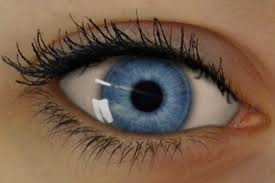 Betekenissen bij ´het oog´ kern 2 dag 11Het oogJe ogen zitten in je gezicht. Je kunt ermee zien.De pupil	Je pupil is het zwarte rondje in je oog.De irisDe iris is het gekleurde rondje in het oog. In het midden daarvan zit de pupil.Het ooglidJe oogleden zijn stukjes huid die over je ogen heen schuiven als je knippert. Als je slaapt zijn je oogleden gesloten.